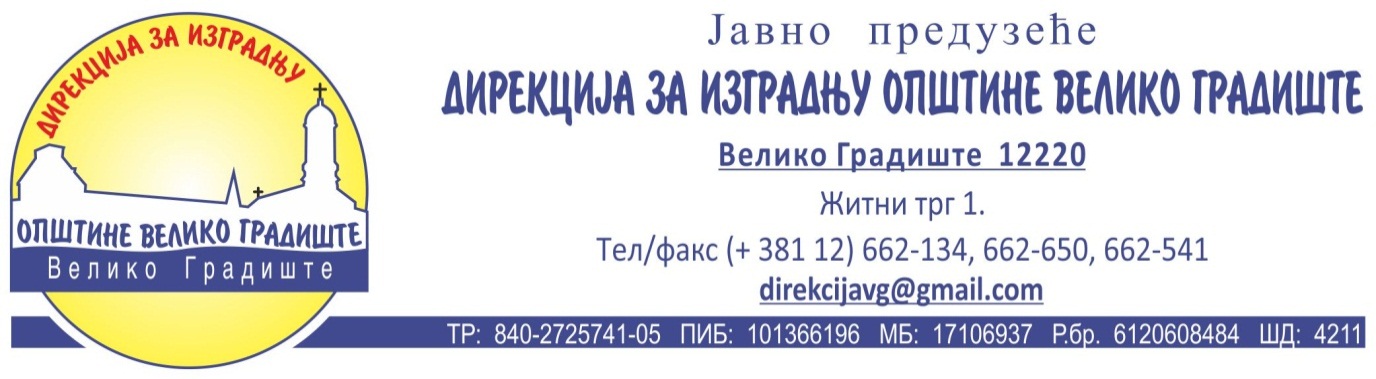 Нашброј:316/2016-ЈНДатум:12.05.2016. годинеПОЈАШЊЕЊЕ КОНКУРСНЕ ДОКУМЕНТАЦИЈЕУ складу са чланом 63. став 2. Закона о јавним набавкама, један од потенцијалних понуђача обратио се Наручиоцу са захтевом за појашњење одређених питањау вези са конкурсном документацијом заНаставакрадованаизградњиздравственестаницеСредњево-набавка и уградњастоларије, редни број ЈН 14/2016, а Наручилац на основу члана 63. став 3. Закона о јавним набавкама, на постављена питања даје следећи одговор: ПИТАЊА:1. У опису је наведено да су прозори комплет снабдевени са жалузинама, на какавве се жалузине мисли ? Може ли детаљнији опис.ОДГОВОРИ:На прозорима се планирају унутрашнји венецијанери који се састоје од пластифициране кутије, механизма и палице за отварање и затварање, као и алуминијумских трака са завршном полиестерском обрадом  у боји столарије или у другој боји, по договору са Наручиоцем.Комисија за јавну набавку______________________